日本災害復興学会　2020年度　学会大会　参加連絡用紙今年度の大会は、学会本部主催によるZoomを用いた遠隔開催となりました。参加、不参加を　１２月 １３日（日）迄にご連絡ください。◆申込フォーム　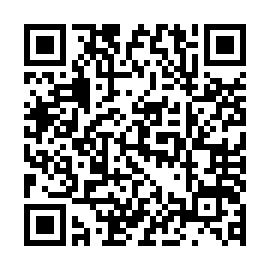 QRコード、またはURLからアクセスしてください。https://forms.gle/oWjZ4BxzYLqbuwy89◆ＦＡＸ送信先　0798-54-699712月19日（土）【分科会】		　　　　　　　　　　　	□ 参加     　　□ 不参加・参加費　無料12月20日（日）【口頭発表】	　　　  　　　　　　　　　　　	□ 参加 　　　　□ 不参加・参加費　無料※開催時間・プログラムについては、メールマガジン（会員専用）・ホームページ（http://f-gakkai.net/）にてお知らせします。※参加のご連絡をいただいた方には、後日オンライン参加用のＵＲＬをお送りしますので　メールアドレスを必ずご記入ください。□□□□□□□□□□□□□□□□□□□□□□□□□□□□□□□□□□□お名前(必須)（　会　員　・　非会員　）（　会　員　・　非会員　）（　会　員　・　非会員　）所属電話メール（必須）